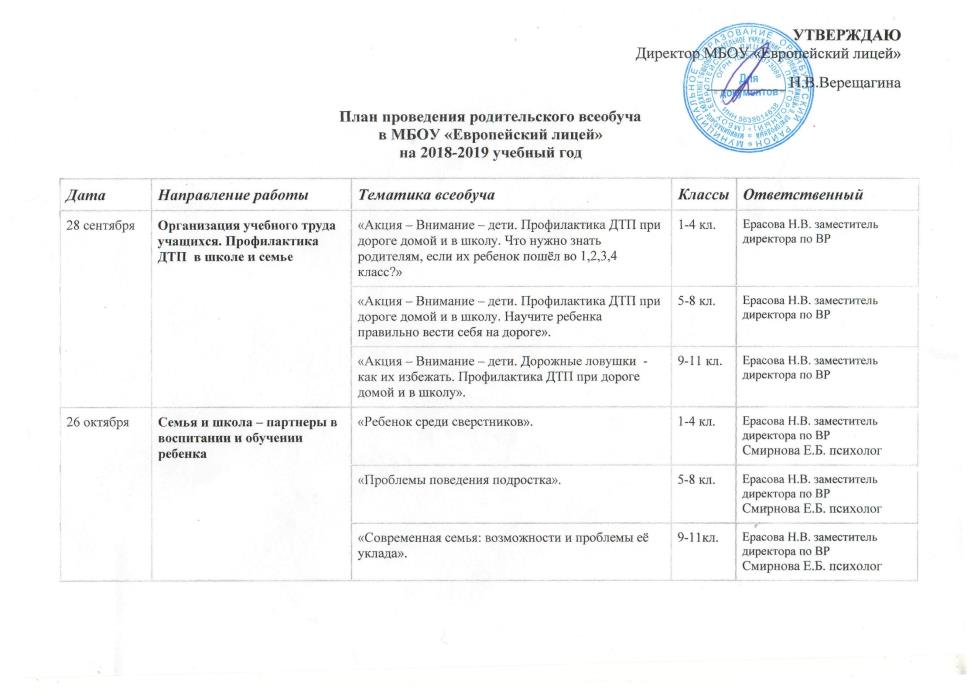 30 ноябряОсобенности детской и подростковой психологии«Учение – основной вид деятельности младшего школьника. Как родителям помочь ребенку в учебе?».1-4 кл.Ерасова Н.В. заместитель директора по ВР
Смирнова Е.Б. психолог
Найко Т.Н. социальный педагог30 ноябряОсобенности детской и подростковой психологии«Самооценка школьника-подростка».5-8 кл.Ерасова Н.В. заместитель директора по ВР
Смирнова Е.Б. психолог30 ноябряОсобенности детской и подростковой психологии«Ценностные ориентиры современных старшеклассников».9-11 кл.Ерасова Н.В. заместитель директора по ВР
Смирнова Е.Б. психолог28 декабряЭстетическое, экологическое воспитание«Организация свободного времени детей младшего школьного возраста».1-4 кл.Найко Т.Н. социальный педагог
Смирнова Е.Б. психолог28 декабряЭстетическое, экологическое воспитание«Этика и эстетика семейного быта, поведения подростка в семье и общественных местах».5-8 кл.Найко Т.Н. социальный педагог
Смирнова Е.Б. психолог28 декабряЭстетическое, экологическое воспитание«Этика и эстетика отношений в семье, школьном коллективе».9-11 кл.Найко Т.Н. социальный педагог
Смирнова Е.Б. психолог25 январяПравовые аспекты, связанные с ответственностью родителей за воспитание детей«Правовая и экономическая защита личности ребенка».1-4 кл.Ерасова Н.В. заместитель директора по ВР
Найко Т.Н. социальный педагог25 январяПравовые аспекты, связанные с ответственностью родителей за воспитание детей«Право, ребенок и его окружение. Взаимодействие семьи и школы по вопросам профилактики правонарушений и безнадзорности»5-8 кл.Ерасова Н.В. заместитель директора по ВР
Найко Т.Н. социальный педагог25 январяПравовые аспекты, связанные с ответственностью родителей за воспитание детей«Круг общения подростков и его влияние на формирование поведения. Профилактика правонарушений среди несовершеннолетних. Взаимодействие семьи и школы по вопросам профилактики правонарушений и безнадзорности».9-11 кл.Ерасова Н.В. заместитель директора по ВР
Найко Т.Н. социальный педагог22 февраляГражданское, правовое, трудовое, нравственное воспитание. Взаимодействие семьи и школы по патриотическому воспитанию школьников«Патриотическое воспитание школьников. Права и обязанности школьника» 1-4 кл.Ерасова Н.В. заместитель директора по ВР
Найко Т.Н. социальный педагог22 февраляГражданское, правовое, трудовое, нравственное воспитание. Взаимодействие семьи и школы по патриотическому воспитанию школьников«Воспитание в семье уважения к закону, развитие гражданственности и патриотизма. Права и обязанности школьника».5-8кл.Ерасова Н.В. заместитель директора по ВР
Найко Т.Н. социальный педагог22 февраляГражданское, правовое, трудовое, нравственное воспитание. Взаимодействие семьи и школы по патриотическому воспитанию школьников«Ориентация подростков на социально значимые ценности. Права и обязанности школьника»9-11кл.Ерасова Н.В. заместитель директора по ВР
Найко Т.Н. социальный педагог29 мартаСоциализация школьников. Профессиональная ориентация«Увлекаемость и увлеченность детей младшего школьного возраста. Возможности дополнительного образования».1-4 кл.Ерасова Н.В. заместитель директора по ВР
29 мартаСоциализация школьников. Профессиональная ориентация«Особенности задач семьи и школы в воспитании и социализации ребенка».5-8 кл.Найко Т.Н. социальный педагог29 мартаСоциализация школьников. Профессиональная ориентация«Жизненные сценарии старшеклассников, их профессиональная ориентация».9-11 кл.Ерасова Н.В. заместитель директора по ВР26 апреляЗдоровый ребенок – здоровое общество«Телевизор: помощник или враг? Влияние на здоровье ребенка негативной теле- и видеоинформации. Об интернет - безопасности».1-4 кл.Мараховский С.А. – зам. директора по ШИС
Аненкова С.П. медицинский работник
Найко Т.Н. социальный педагог26 апреляЗдоровый ребенок – здоровое общество«Профилактика вредных привычек и социально обусловленных заболеваний у детей. Об интернет - безопасности».5-8 кл.Мараховский С.А. – зам. директора по ШИС
Аненкова С.П. медицинский работник
Найко Т.Н. социальный педагог26 апреляЗдоровый ребенок – здоровое общество«Понятие физического, психического и духовного здоровья: их взаимосвязь. Об интернет - безопасности».9-11 кл.Мараховский С.А. – зам. директора по ШИС
Аненкова С.П. медицинский работник
Найко Т.Н. социальный педагог24 маяСемья и её роль в воспитании детей«Семейные традиции в организации жизнедеятельности ребенка младшего школьного возраста. Организация летнего отдыха детей, занятость детей и подростков в период летних каникул».1-4 кл.Ерасова Н.В. заместитель директора по ВР
Смирнова Е.Б. психолог24 маяСемья и её роль в воспитании детей«Общение родителей с детьми. Организация летнего отдыха детей, занятость детей и подростков в период летних каникул».5-8 кл.Ерасова Н.В. заместитель директора по ВР
Смирнова Е.Б. психолог24 маяСемья и её роль в воспитании детей«Стили и методы воспитания старшеклассников в семье. Организация итоговой аттестации. Организация летнего отдыха детей, занятость детей и подростков в период летних каникул».9-11 кл.Ерасова Н.В. заместитель директора по ВР
Смирнова Е.Б. психолог
Селезнева Л.А. зам.директора по УВР